Cod. meccan.  NAIC8D900T – C.F. 90078430635 - Codice Univoco Ufficio UFCW1J – C/C postale n. 1009482793Via Reola, 80061 MASSA LUBRENSE (NA) Tel e/o fax. 081/8780013-8085119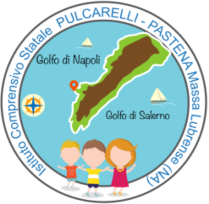 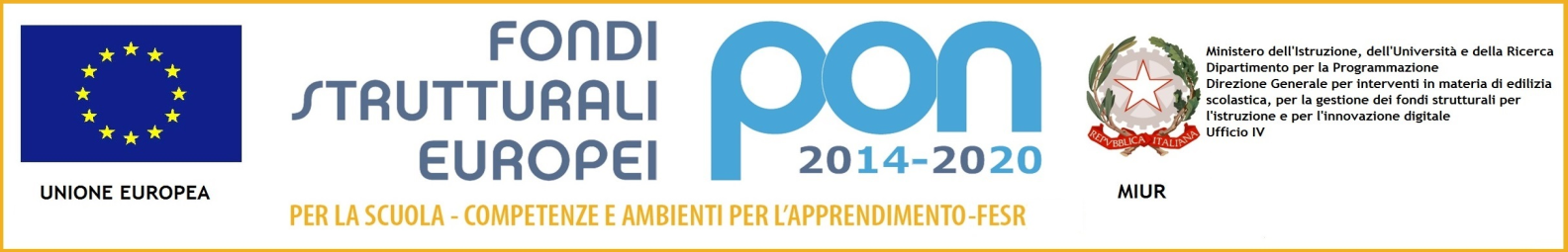 AI DOCENTIALL’ALBOAL SITO WEBOGGETTO: Fondi Strutturali Europei – Programma Operativo Nazionale “Per la scuola, competenze e ambienti per l’apprendimento” 2014-2020. Asse I – Istruzione – Fondo Sociale Europeo (FSE). Obiettivo Specifico 10.2 – Miglioramento delle competenze chiav e degli allievi, anche mediante il supporto dello sviluppo delle capacità di docenti, formatori e staff. Azione 10.2.1 Azioni specifiche per la scuola dell’infanzia (linguaggi e multimedialità – espressione creativa espressività corporea); Competenze di base 10.2.1A-FSEPON-CA-2017- 243 CUP:  I17I17000100005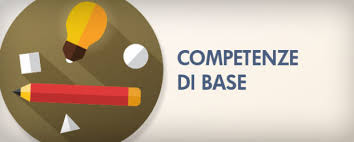 PRONTI… ATTENTI… COMPETENTI         IL DIRIGENTE SCOLASTICOVISTO il Programma Operativo Nazionale “Per la scuola, competenze e ambienti per l’apprendimento” 2014-2020. Asse I – Istruzione – Fondo Sociale Europeo (FSE) Obiettivo Specifico 10.2 – Azione 10.2.1 (Azioni specifiche per la scuola dell’infanzia (linguaggi e multimedialità – espressione creativa espressività corporea) e Azione 10.2.2 (Azioni di integrazione e potenziamento delle aree disciplinari di base (lingua italiana, lingue straniere, matematica, scienze, ecc.) con particolare riferimento al primo ciclo e al secondo ciclo) avviso AOODGEFID prot. n. 1953 del 21/02/2017 Competenze di base;VISTA la nota MIUR prot. n. 38439 del 29 dicembre 2017 con la quale sono state comunicate le graduatorie definitive dei progetti relativi all’Avviso AOODGEFID prot. n. 1953 del 21/02/2017;VISTA la nota del M.I.U.R. prot. n. AOODGEFID / 195 del 10 gennaio 2018 Fondi Strutturali Europei – Programma Operativo Nazionale “Per la scuola, competenze e ambienti per l’apprendimento” 2014-2020. Avviso pubblico 1953 Obiettivo specifico 10.2. – Miglioramento delle competenze chiave degli allievi, anche mediante il supporto dello sviluppo delle capacità di docenti, formatori e staff. Azione 10.2.1 – Azioni specifiche per la scuola dell’infanzia; Azione 10.2.2, Azioni di integrazione e potenziamento delle aree disciplinari di base, con la quale vengono autorizzat:VISTE le delibere n. 116 del 13/03/2017 del Collegio docenti e n. 86 del 12/05/2017 del Consiglio d’Istituto, con le quali è stata approvata la presentazione della candidatura da parte della scuola relativa al progetto PON FSE 2014-2020, di cui all’Avviso prot. AOODGEFID prot. n. 1 953 del 21/02/2017. Competenze di base;CONSIDERATO che il Programma Annuale è stato approvato dal Consiglio di Istituto con delibera n. 113 del 01/02/2018INDICEL’avviso di selezione per il reclutamento di un referente per il coordinamento del progetto in oggetto:Cod. meccan.  NAIC8D900T – C.F. 90078430635 - Codice Univoco Ufficio UFCW1J – C/C postale n. 1009482793Istituto Comprensivo Statale PULCARELLI PASTENA Scuola dell’infanzia- primaria - secondaria di I gradoCOMPITI DEL REFERENTE COORDINAMENTO PROGETTOIl Referente del coordinamento dovrà:Aiutare tutor ed esperto a definire la struttura del modulo;Aiutare tutor ed esperto a definire il calendario e a caricarlo in piattaforma;Verificare la fattibilità e congruenza dei vari calendari;Definire gli spazi da dedicare al progetto;Supportare il tutor nello svolgimento delle sue funzioni;Avviare le attività;Chiudere il corso e generare gli attestati.3.  TITOLI DI AMMISSIONE ALLA SELEZIONESaranno ammessi alla selezione solo i Docenti di ruolo all’interno dell’organico dell’istituzione scolastica con adeguate competenze informatiche.La domanda dovrà essere conforme in tutte le sue parti all’allegato A di questo bando e con firma autografa (pena esclusione) corredata da curriculum vitae su modello europeo.CANDIDATURA E VALUTAZIONEI candidati devono presentare la propria candidatura entro le ore 12,00 del  6 novembre 2017.Modalità di presentazione dell’istanza:consegna manuale presso gli uffici di segreteria in busta chiusa sulla quale dovrà essere riportata la seguente dicitura: oggetto "Invio candidatura PON FSE inclusione sociale e lotta al disagio”;Posta Elettronica Certificata al seguente indirizzo: naic900t@pec.istruzione.it con oggetto "Invio candidatura PON FSE inclusione sociale e lotta al disagio”;Posta raccomandata con ricevuta A/R. Sulla cui busta dovrà essere riportata la seguente dicitura: " Invio candidatura PON FSE inclusione sociale e lotta al disagio”La domanda dovrà essere conforme in tutte le sue parti all’allegato A di questo bando e con firma autografa (pena esclusione) corredata da: ˗ curriculum vitae su modello europeo; ˗ tabella dei titoli di valutazione. Non si terrà conto delle istanze pervenute oltre il termine fissato, non farà fede il timbro postale di partenza, ma il protocollo con l’ora di ricezione. Le domande che risultassero incomplete non verranno prese in considerazione. Ai fini della valutazione delle domande verrà costituita dal Dirigente Scolastico un’apposita commissione costituita dal Dirigente Scolastico medesimo, dal DSGA e da due insegnanti a tempo indeterminato da lui scelti tra quelli non partecipanti alla selezione degli esperti/docenti né dei tutor. La valutazione delle domande da parte della commissione avverrà tramite comparazione, secondo i criteri di valutazione stabiliti e riportatinella tabella di valutazione Allegato B del presente Bando.Gli esiti della selezione saranno pubblicati all'Albo e sul Sito della scuola (http://www.pulcarellipastena.it).Il Dirigente Scolastico si riserva di procedere al conferimento dell'incarico anche in presenza di una sola domanda valida o, nell'eventualità se ne ravvisi l'esigenza, di non procedere all'attribuzione dello stesso a suo insindacabile giudizioCOMPENSOIl compenso orario onnicomprensivo è stabilito in € 23,22 lordo stato, non darà luogo a trattamento assistenziale e previdenziale né a trattamento di fine rapporto e si intende comprensivo degli oneri a carico dell'Istituto e del Referente. Sul compenso spettante saranno applicati i contributi prev.li ed ass.li e le ritenute fiscali nella misura prevista dalle vigenti disposizioni di legge. La misura del compenso sarà determinata dall’attività effettivamente svolta (ore effettivamente prestate) e non potrà superare i limiti imposti dalla normativa vigente.Il numero di ore effettivamente prestate si desumeranno da appositi registri/verbali debitamente compilati e firmati, che il Referente presenterà al termine della propria attività. La liquidazione del compenso previsto avverrà alla conclusione delle attività e a seguito dell’effettiva acquisizione dell'importo assegnato a questa Istituzione Scolastica.Cod. meccan.  NAIC8D900T – C.F. 90078430635 - Codice Univoco Ufficio UFCW1J – C/C postale n. 1009482793Istituto Comprensivo Statale PULCARELLI PASTENA Scuola dell’infanzia- primaria - secondaria di I grado6.  PUBBLICITÀIl presente Avviso viene pubblicato all’Albo Pretorio dell’Istituto, sul Sito della scuola http://www.icpulcarellipastena.it ed ha valore di notifica per tutto il personale dell’Istituto.I dati personali che entreranno in possesso dell’Istituto, a seguito del presente Bando, verranno trattati nel rispetto del D. Lgs 30 giugno 2003 n. 196 e successive modifiche e integrazioni. I candidati dovranno esprimere il consenso al trattamento dei propri dati personali in sede di presentazione delle domande di partecipazione, pena la non ammissione alle selezioni.7.  RESPONSABILE DEL PROCEDIMENTOAi sensi di quanto disposto dall’art. 5 della legge 7 Agosto 1990, n. 241, il responsabile del procedimento nella presente selezione è il Dirigente Scolastico Rita Parlato, in qualità di responsabile con potere di gestione del personale, dipendente e non, ivi compresa la stipula dei contratti di lavoro,di prestazione d’opera e di ricerca.IL DIRIGE NTE SCOLASTICOProf.ssa Rita Parlato(Documento firmato digitalmente ai sensi del c.d. Codice dell’Amministrazione Digitale e normativa 